Научная статьяУДК 930.2https://doi.org/10.23859/2587-8344-2021-5-3-8Трансформация самодержавия в Российской империи в начале ХХ в.:  Взгляд С.Ю. ВиттеTransformation of autocracy in the Russian Empireat the beginning of the 20th century: Sergei Witte’s viewpointАннотация. В статье рассматриваются взгляды одного из первых отечественных публичных политиков и наиболее влиятельных чиновников рубежа XIX–XX вв. С.Ю. Витте на предмет трансформации российского самодержавия. Основным источником являются «Воспоминания» С.Ю. Витте, а также документы из его личного фонда, хранящиеся в Российском государственном историческом архиве (РГИА). В качестве методологической основы исследования выбрана междисциплинарная исследовательская парадигма «перформативного поворота». Взгляды автора мемуаров на процесс трансформации самодержавия рассматриваются через призму следующих научных категорий: «образ власти», «сценарий власти», «авторитетный дискурс», «политический миф», «перформативный сдвиг», «принцип вненаходимости». Анализ представленной в тексте историографии позволяет обосновать релевантность применения «перформативного» подхода к исследованию исторических реалий России конца XIX – начала XX в. Особое внимание в тексте уделено личностным характеристикам двух последних российских императоров, данным автором «Воспоминаний» на страницах своих мемуаров, что является важной составной частью репрезентации С.Ю. Витте процесса эволюции института самодержавия в России в предреволюционный период. Вызывают пристальный академический интерес его содержательные «портреты» отечественных политических партий в пору их институционального оформления и программной самоидентификации. При анализе разнообразного материала по заявленной теме остаются востребованными интересные нюансы отставки С.Ю. Витте, представленные им в предельно субъективной оптике восприятия. В заключительной части статьи делаются выводы о содержании и элементах концепции «трансформации самодержавия», а также описывается влияние новых политических институтов на указанную трансформацию в изменившейся общественно-политической обстановке.  Ключевые слова: С.Ю. Витте, мемуары С.Ю. Витте, самодержавие, монархия, Российская империя, Николай II, Александр III, образы власти, «перформативный поворот».   Abstract. The article examines the opinions of Sergei Witte, one of the first Russian public politicians and one of the most influential officials of the turn of the 19th–20th centuries, on the transformation of the Russian autocracy. The Memoirs of Sergei Witte as well as documents from his personal fonds stored in the Russian State Historical Archive (RGIA) constitute the source basis of the research. The interdisciplinary research paradigm of the performative turn was adopted as the methodological basis of the research. S. Witte’s views on the process of transformation of autocracy are considered through the prism of the following scientific categories: the image of power, scenario of power, authoritative discourse, political myth, performative shift, the principle of outsideness. The analysis of the historiography presented in the article allows us to justify the relevance of the performative approach to the study of Russia’s historical realities in the late 19th – early 20th centuries. Special attention is paid to the personal characteristics of the last two Russian emperors, which were given by Sergei Witte in the pages of his Memoirs and became an important part of Witte’s representation of the process of evolution of the institution of autocracy in Russia in the pre-revolutionary period. Of considerable academic interest are his substantial “portraits” of Russian political parties at the time of their institutional design and programmatic self-identification. Interesting nuances of Sergei Witte’s resignation presented by him in the extremely subjective optics of perception remain of high relevance for the analysis of various materials on the subject. The final part of the article draws conclusions about the content and elements of the concept of transformation of autocracy and describes the influence of new political institutions on that transformation in socio-political situation which had been changing.Key words: Sergei Witte, Sergei Witte’s memoirs, autocracy, monarchy, Russian Empire, Nicholas II, Alexander III, images of power, performative turnВведение Рубеж XIX–XX вв. – это особый период не только в российской, но и в мировой истории. Данную историческую эпоху можно охарактеризовать как время глобальных трансформаций, затронувших все сферы общественной жизни. Безусловно, кардинальные изменения не могли обойти стороной область политики и государственного управления. Следствием модернизационных процессов рубежа XIX–XX вв. стало появление новых каналов коммуникации, в результате чего сфера политики стала публичной, что способствовало зарождению феномена публичной политики. Основная частьЗаключениеСписок литературыБахманн–Медик Д. Культурные повороты: новые ориентиры в науках о культуре / перевод с немецкого С. Ташкенова.  Москва: Новое литературное обозрение, 2017.  502 с.Бойцов М.А. Что такое потестарная имагология? // Власть и образ. Очерки потестарной имагологии / ответственные редакторы: М.А. Бойцов, Ф.Б. Успенский.  Санкт-Петербург: Алетейя, 2010.  С. 5–37.Григорьев С.И. Придворная цензура и образ верховной власти.  Санкт-Петербург: Алетейя, 2007.  480 с.Демехина Д.О. К вопросу о концептуализации перформанса: версия Ричарда Шехнера // Артикульт.  2017.  № 28 (4).  С. 144–152.Доманска Э. Перформативный поворот в современном гуманитарном знании // Способы постижения прошлого. Методология и теория исторической науки: сборник статей / ответственный редактор М.А. Кукарцева.   Москва: Канон+,  2011.  С. 226–235.Ильин С.В. Витте.  Москва: Молодая гвардия, 2012.  511 с.Карабущенко П.Л. Имперские элиты России в воспоминаниях графа С.Ю. Витте // Вестник Новгородского государственного университета им. Ярослава Мудрого. 2015.   № 87. Ч. 2. С. 16–19.Кирьянов И.К. «Homo politicus» и публичный политик в России начала ХХ века // Вестник РУДН. Серия: История России.  2004.  № 3.  С. 70–78.Мартынов С.Д. Государственный человек Витте. Санкт-Петербург: Петрополис, ЛЮДОВИК, 2008. 520 с.Романович Н.А. Образ власти как отражение российской политической культуры // Вестник ВГУ. Серия: Лингвистика и межкультурная коммуникация. 2010. № 1. С. 169–172. Сагинадзе Э.О. Реформатор после реформ: С.Ю. Витте и российское общество. 1906–1915 годы.  Москва: Новое литературное обозрение, 2017. 280 с.Соловьев К.А. Хозяин земли русской? Самодержавие и бюрократия в эпоху модерна.  Москва: Новое литературное обозрение, 2017.  296 с.Соловьев К.А. Политическая система Российской империи в 1881–1905 гг.: проблема законотворчества. Москва: РОССПЭН, 2018. 351 с.Уортман Р. Сценарии власти. Мифы и церемонии русской монархии: Материалы и исследования: в 2 т. Т. 2: От Александра II до отречения Николая II / перевод с английского И.А. Пильщикова. Москва: Объединенное гуманитарное издательство, 2004.  605 с.Юрчак А. Это было навсегда, пока не кончилось. Последнее советское поколение. – Москва: Новое литературное обозрение, 2014. 664 с.Burke K. A Grammar of motives. New York: Prentice-Hall, 1945. 517 p.Geertz C. Negara: the theatre state in nineteenth-century Bali. Princeton: Princeton University Press, 1980. 295 р.Lieven D. Towards the flame. Empire, war and the end of tsarist Russia. London: Penguin books, 2016. 429 p.Turner V. Dramas, fields, and metaphors: symbolic action in human society. Ithaca; London: Cornell University Press, 1975. 316 p.Wcislo F.W. Tales of imperial Russia. The life and times of Sergei Witte, 1849–1915. Oxford: Oxford University Press, 2011. 329 p.Wortman R. Visual texts, ceremonial texts, texts of exploration: Collected articles on the representation of Russian monarchy. Boston: Academic Studies Press, 2014. 256 р.Заявленный вклад авторов: Все авторы сделали эквивалентный вклад в подготовку публикации. Авторы заявляют об отсутствии конфликта интересов.Author Contributions Statement: All authors made an equivalent contribution to the preparation of this publication. The authors declare no conflicts of interest.Информация об автореКонстантин Ильич Шнейдер – доктор исторических наук, доцент, заведующий кафедрой истории и археологии, https://orcid.org/0000-0003-1762-0815, kshneyder@yahoo.com, Пермский государственный национальный исследовательский университет (614990 Россия, Пермь, ул. Букирева, 15)Ирина Николаевна Веревкина – аспирант кафедры истории и археологии, https://orcid.org/0000-0001-9366-2190, arina_verevkina@mail.ru; Пермский государственный национальный исследовательский университет (614990 Россия, Пермь, ул. Букирева,  15)Information about the author Konstantin I. Shneider – Doctor of Historical Sciences, Associate Professor,  Head of the Department of History and  Archaeology,  https://orcid.org/0000-0003-1762-0815,  kshneyder@yahoo.com, Perm State University (15, ul. Bukireva, Perm, Russia, 614990)Irina N. Verevkina – PhD Student, Department of History and Archeology, https://orcid.org/0000-0001-9366-2190, arina_verevkina@mail.ru, Perm State University (15, ul. Bukireva, Perm, Russia, 614990)Константин Ильич ШнейдерПермский государственный национальный исследовательский университет,Пермь, Россия,kshneyder@yahoo.com; https://orcid.org/0000-0003-1762-0815Konstantin I. ShneiderPerm State University, Perm, Russia, kshneyder@yahoo.com; https://orcid.org/0000-0003-1762-0815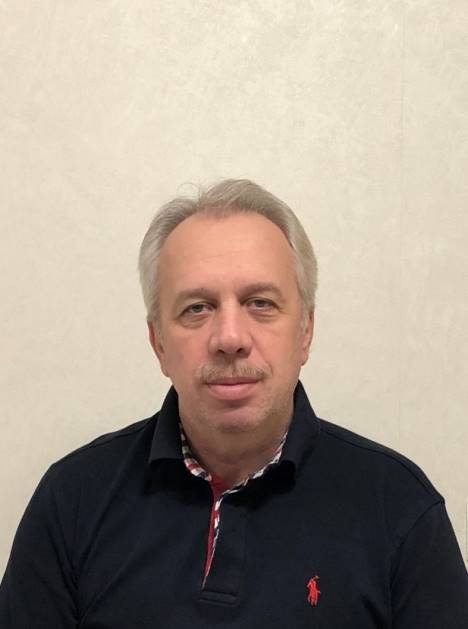 Ирина Николаевна Веревкина  Пермский государственный национальный исследовательский университет,Пермь, Россия, arina_verevkina@mail.ru; https://orcid.org/0000-0001-9366-2190Irina N. VerevkinaPerm State University, Perm, Russia,      arina_verevkina@mail.ru; https://orcid.org/0000-0001-9366-2190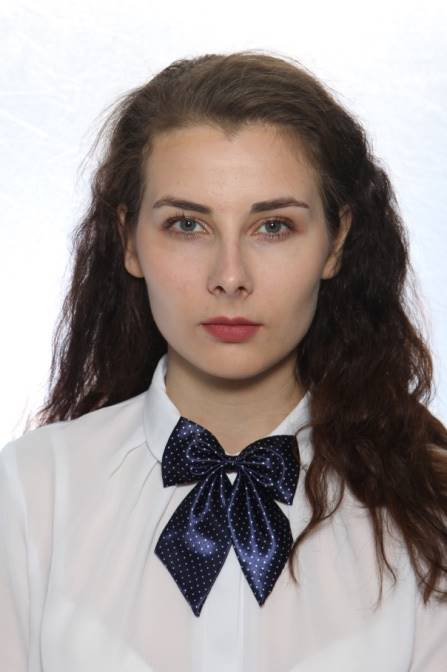 